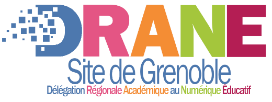 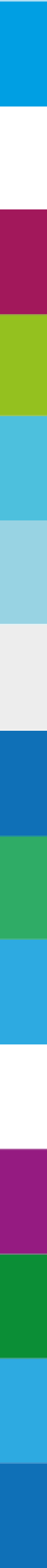 -Nom de l’établissement-Memento “enseignant” - Continuité pédagogique-Nom de l’établissement-Memento “enseignant” - Continuité pédagogiqueJ’aimerais...Chemin d’accèsMe connecter au portail de l’établissementNoter :le lien,la procédure d’authentification,La procédure pour récupérer son identifiant et/ou mot de passe.Donner du travail à faireIndiquer l’outil retenu durant la période de continuité pédagogique (cahier de textes, rubrique “travail à faire”, etc.)Mettre des documents à disposition des élèvesIndiquer l’outil retenu (cahier de textes, classeur pédagogique, rubrique “travail à faire”, dossier partagé, etc.) et ses limites (nombre et taille de fichiers).Publier des vidéos pédagogiques à l’attention des élèvesCompte individuel Peertube (tutoriel)Récupérer des travaux d’élèvesIndiquer l’outil retenu (cahier des textes, rubrique “travail à faire”, dossier partagé en écriture, etc.) et ses limites (nombre et taille de fichiers).Communiquer avec les famillesIndiquer l’outil choisi pour communiquer avec les familles (+ tutoriel)Consulter les messages reçusNoter le chemin d’accès (+ capture d’écran)Écrire un message à un ou des enseignant(s)Détailler la procédure et/ou déposer le lien vers un tutorielUtiliser MoodleIndiquer si Moodle est disponible dans l’établissement et la démarche de connexionÉvaluer le travail de mes élèvesIndiquer l’organisation retenue par l’établissement.